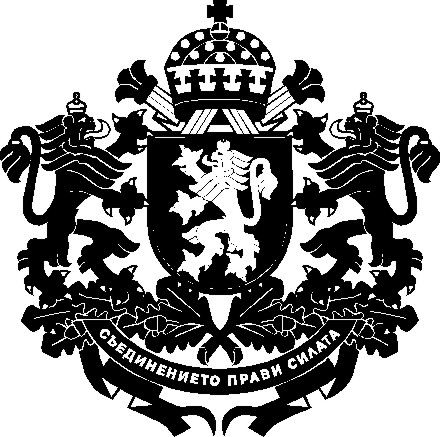 РЕПУБЛИКА БЪЛГАРИЯМинистър на земеделиетоЗаповедРД09 - РД09-1249 / 09.11.2022 г. На основание чл. 47б, ал. 5 от Закона за подпомагане на земеделските производители и одобрен от министъра на земеделието доклад № 93- 6175 / 09.11.2022 г.НАРЕЖДАМ:Утвърждавам Уведомление за възстановяване на индивидуалните размери на държавната помощ по схема за държавна помощ „Помощ под формата на отстъпка от стойността на акциза върху газьола, използван в първичното селскостопанско производство”, съгласно Приложението.Контрол по изпълнението на настоящата заповед възлагам на заместник-министъра на земеделието доц. д-р Крум Неделков.Заповедта да се доведе до знанието на съответните длъжностни лица за сведение и изпълнение.ЯВОР ГЕЧЕВ           /П/Министър на земеделието